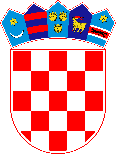 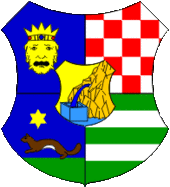 ZAHTJEV ZA OSTVARIVANJE PRAVA NA SUBVENCIJU TROŠKOVA STRUČNOG USAVRŠAVANJA I  DOŠKOLOVANJA (3.1.2.)Temeljem Programa mjera za osiguranje potrebnih ljudskih resursa u zdravstvenim ustanovama čiji je osnivač Zagrebačka županija  za razdoblje 2020.-2025. godine („Glasnik Zagrebačke županije“, broj 16/20) i Javnog poziva za dodjelu subvencija zdravstvenim radnicima zaposlenim u zdravstvenim ustanovama čiji je osnivač Zagrebačka županija,  podnosim zahtjev za ostvarivanje prava na subvenciju troškova stručnog usavršavanja i doškolovanja: Ostvarena subvencija troškova stručnog usavršavanja ili doškolovanja iz drugih izvora: 	 Da             NeAko, da navedite iznos subvencija troškova stručnog usavršavanja ili doškolovanja iz drugih izvora:   ___________________________	Kako želite primati pismena (označite):		  E-mail:		   Pošta		     Zahtjevu prilažem sljedeće dokumente u preslici (označiti):1) preslika osobne iskaznice podnositelja zahtjeva      		         Da                   Ne2) dokaz o stečenom stupnju obrazovanja (medicinska sestra/     medicinski tehničar, fizioterapeut, laboratorijski tehničar ili     prvostupnik u navedenim zanimanjima)		  		         Da                   Ne3) preslika ugovora o radu u zdravstvenoj ustanovi čiji je      osnivač Zagrebačka županija      				         Da                   Ne4) potvrda o upisu na odgovarajući viši stupanj obrazovanja      uz potvrdu o cijeni školovanja za koje se traži subvencija ili      program stručnog osposobljavanja ili usavršavanja uz potvrdu     o cijeni programa						         Da                   Ne5) presliku kartice IBAN žiro računa				         Da                   Ne6) druga dokumentacija po zahtjevu Povjerenstva.					    "Potpisom ovog Zahtjeva podnositelj zahtjeva daje izričitu privolu Zagrebačkoj županiji da može poduzimati radnje vezane uz obradu i objavu njegovih osobnih podataka navedenih u ovom Zahtjevu, a Zagrebačka županija se obvezuje koristiti podatke samo u svrhu za koju su namijenjeni, uz poštivanje odredbi  Uredbe (EU) 2016/679 Europskog parlamenta i Vijeća od 27. travnja 2016. o zaštiti pojedinaca u vezi s obradom osobnih podataka i o slobodnom kretanju takvih podataka te o stavljanju izvan snage Direktive 95/46/EZ (Opća uredba o zaštiti podataka; SL EU L119) i drugim važećim propisima o zaštiti osobnih podataka, a u svrhu ostvarivanja prava na subvenciju troškova stručnog usavršavanja i doškolovanja. Podnositelj Zahtjeva potvrđuje da je prije potpisa ovog Zahtjeva obaviješten o namjeri korištenja osobnih podataka, a ovom izjavom daje privolu na takvu obradu i objavu. Pod materijalnom i kaznenom odgovornošću izjavljujem i svojim potpisom potvrđujem da su navedeni podaci istiniti te ih kao takve vlastoručno potpisujem."						U  _____________, ____ .____ ._______ .			                               (mjesto i datum)___________________________						                      (potpis podnositelja/ice zahtjeva)